			Do wykonawców Poddębice, dnia 30.05.2022 r. Dotyczy postępowania o udzielenie zamówienia publicznego prowadzonego w trybie podstawowym na podstawie art. 275 ust. 1 pn. „Remont ciągów powiatowych: Nr 3710E, 3746E, 3732E, 3706E, 3717E”Zamawiający działając na podstawie art. 284 ust. 6 ustawy z dnia 11 września 2019 r. Prawo zamówień Publicznych (Dz.U. z 2021 r. poz. 1129 ze zm.) Zamawiający przekazuje treść zapytań z dnia 28.05.2022 r. wraz odpowiedziamiPYTANIA I ODPOWIEDZI Z DNIA 28.05.2022 r.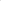 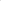 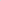 Pytanie nr 7Nawiązując do odpowiedzi niepełnej, nie do końca wyjaśnionej ze strony zamawiającego proszę o potwierdzenie dla cz. 4 bariery energochłonne wraz zakończeniami odcinki do wykonania:                                 130 m + 2 x4 m =138 m , 30 m + 2 x4 m = 38 m, 6m +2 x4 m =14 m?Odpowiedź na pytanie nr 7W odpowiedzi na zadane pytanie Zamawiający informuje, że dla części 4 przedmiotu zamówienia w pomocniczym przedmiarze robót widnieje zapis „Montaż bariery energochłonnej N2/W4/A + zakończenie bariery (110 m + 30 m + 6 m)”. Zamawiający prosi o zweryfikowanie długości w odniesieniu do jednego z odcinków z 130 m na 110 m.Jednocześnie Zamawiający informuje, że każdy z odcinków (110 m, 30 m, 6 m) winien być wyposażony w zakończenie czołowe barier energochłonnych zarówno początkowe jak i końcowe. Ponadto od strony najazdu należy wykonać zakończenie barier z pochyleniem do gruntu - odcinek początkowy długości 4,0 m (110 m + 4 m, 30 m + 4 m, 6 m + 4 m).